Spinach and Ricotta Lasagne RollupsPrep Time: 20 MinCook Time: 35 MinIn a large saucepan, bring 4 L of water to a boil. Add the lasagne noodles and cover tilted for 6 – 8 Minutes. (Partially cooked, bendable) Strain and rinse. In a mixing bowl, add the ricotta, 1 cup Mozz, Parsley, Basil, Minced Garlic, salt / pepper and mix together.Line noodles on cutting board and spread approximately a Tbsp and a ½ of the ricotta mixture on and spread along the entire noodle.Top with spinach leaves across the entire noodle and roll from one end to the other.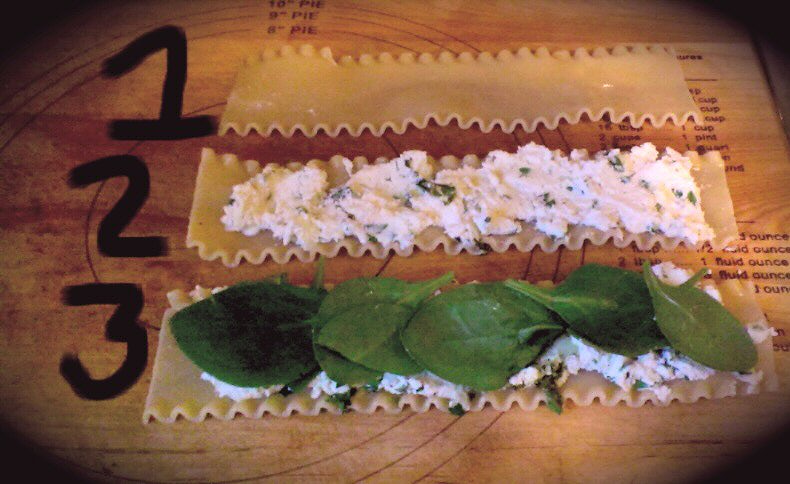 In 2 separate 9 x 1 ½ Baking Dishes, line the bottom of each dish with prepared sauce. Place the rollups 5 in each dish and top with more sauce and the remaining CUP of shredded Mozzarella Cheese. Cover and Bake for 35 - 40 Minutes. Remove from over, serve with warm Foccacia Bread and Garnish with Fresh Parsley.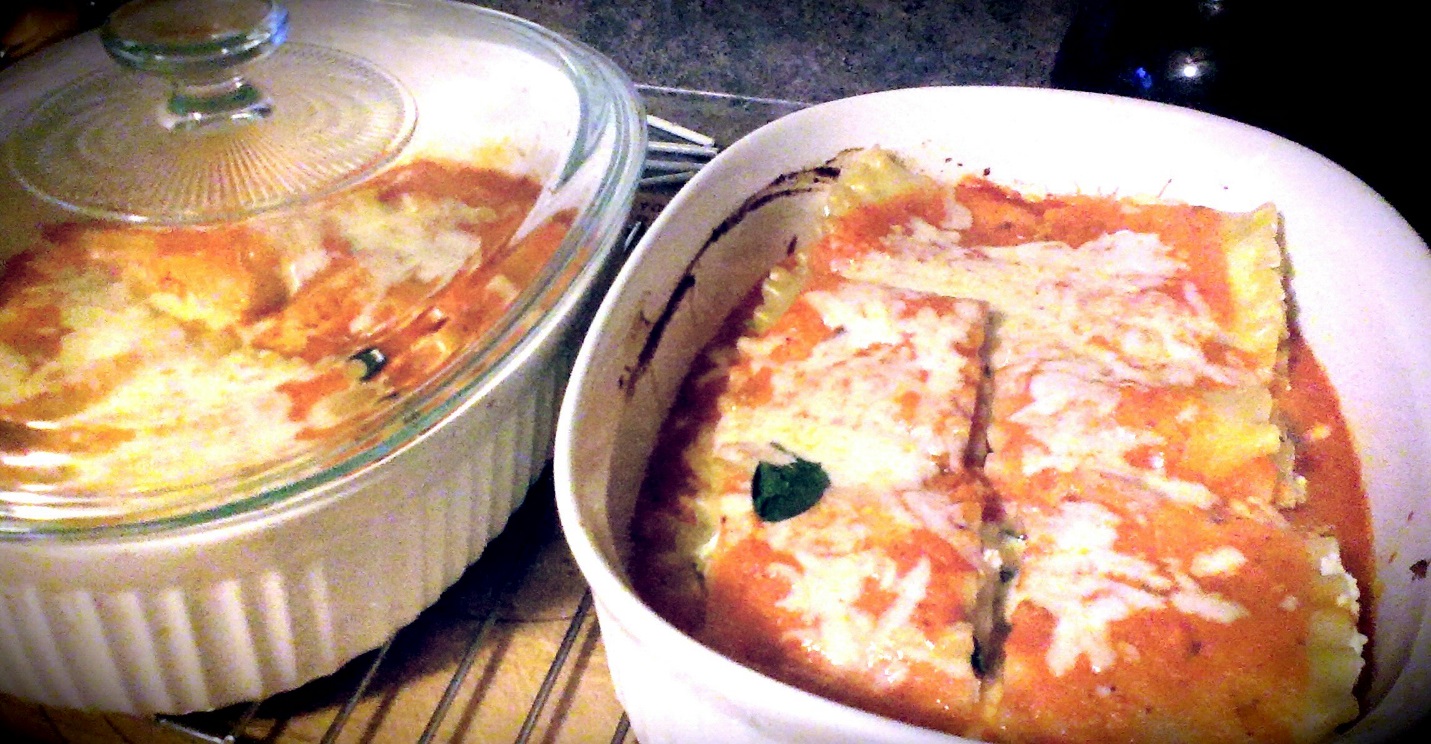 